Creating Foster Care Awareness in Your Church 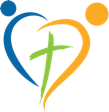 Creating Foster Care Awareness - An OverviewCreating awareness is the first step to awakening your congregation to the foster care crisis. However,awareness without action is ineffective. It is essential to have events in place for “next steps” before creatingawareness. This provides clarity and direction for interested volunteers. With this in mind, wait to publicizeyour foster care ministry and initial awareness events until the follow-up meetings are officially planned on thecalendar and fully programmed.For example, if you are holding a Foster Care Awareness Event, you’ll already have planned a VolunteerOrientation within the following few weeks and you will be knowledgeable of and able to announce the nextFoster Care Info Session being held in your area.Suggested Methods of Awareness:These three options, in this order, have proven to be the best options.1. Host a Foster Care Awareness Event2. Host a “Ready or Not” Devotional Small Group Study at your church3. Host a Movie Awareness EventSuggested Venues For Awareness Events:The venue selected will depend on the number of expected guests and availability of space.• A church• A private home• May be held mutually with another church• A well-known community space